  Student Government Association 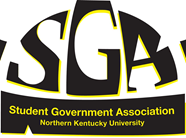 Meeting Minutes 2/15/16I.	Call to orderPresident Katherine Hahnel called to order the regular meeting of the NKU Student Government Association at 3:33 p.m. on February 15, 2016 in Governance Room (SU 104).II.	Roll callSecretary of Administration Amanda Rogers conducted a roll call. Executive BoardKatherine Hahnel – President Will Weber – Vice President (excused)Joey Yerace – Secretary of Student InvolvementSami Dada – Secretary of Public Relations (excused)Amanda Rogers – Secretary of AdministrationJulia Steffen – Student Rights Committee ChairKaitlyn Schaefer – University Improvements Committee ChairDonald Taylor – Academic Affairs Committee ChairJoey Smith – Chief JusticePatrick Reagan – Legislative LiaisonSenators: Anderson, BenApplebee, IainBartlett, Dasia (not excused)Blankenship, BradBritt, ChaseCase, JosephCornes, Troy Davis, MiriamDailey, IsaacDieudone, IrakozeGagne, TaylorGross, RodneyHepner, BeccaHils, MariaJordan, Dominique (excused)Miller, ChristianPoindexter, HunterRoberson, PrestonStevenson, AustinSwitzer, Alexis (excused)Vincent, EmmaWest, Jarrod (not excused)Winstel, CarolineJustices:Loiser, Ethan (not excused)McGinnis, MichaelMettens, Walker III.	Approval of MinutesThe minutes from 1/25, 2/1, 2/8 are all up for approval. Changes to minutes include 1/25 a voting change from 27-0-1 to 21-0-1, and some grammatical issues. President Katherine Hahnel entertains a motion for the minutes to be approved. Senator Gagne motions to approve the minutes, and Senator Miller seconds. Vote taken, and unanimously approved. IV.	Open SessionWhitney Kessinger and Cori Henderson came in to speak about institutional effectiveness research that has recently been completed. They spoke about research on student engagement over the last six years in comparison to other universities, and our own results. Over a number of different categories engagement has increased by a good percentage over the last six years. The data will be taken and used to analyze, and provide suggestions to change services to obtain more engagement on this campus. President Katherine Hahnel entertains a motion to move minutes to the top of the agenda. Senator Christian Miller moves, and Senator Joseph Case seconds. Vote taken and unanimously passed.  V.	New Businessa.)	Senator Miller motions for a moment of silence for Associate Justice Scalia’s passing, Senator Stevenson seconds. Vote taken, 20-yes, 0-no, 2-abstention. Motion passes, and moment taken. 	b.)	First reading of the D- Resolution by Senator Gagne. 1.)	President Katherine Hahnel opens the floor for five minutes for discussion. Changes suggested include: adding a ‘and,’ to the second to last Whereas by Senator Miller, and possibly combining the 2nd and 3rd Whereas together by Senator Miller. Some questions for the resolution include: will this policy change be split up per issue or done as one, what is the time frame for implementation if this passes, and will this effect students retroactively.c.)	President Katherine Hahnel announces that she has been contacted to testify, and offer an opinion of SB 75. She would like a vote taken as a body to either support the bill or not. This bill would freeze tuition for the next 3 years, and move tuition increases would be under the purview of the General Assembly and not the Council for Post-Secondary Education.1.)	The floor is opened for discussion lasting five minutes. Senator Blankenship weighs in against the bill saying that he does not like the concept of switching tuition increases from the CPE to the General Assembly. Senator Gagne asks whether or not this also includes non-resident students. Senator Miller asks if a severe tuition increase will happen after the 3 years is done. Senator Winstel asks if the out of state tuition will increase to compensate for the lack of ability to raise resident tuition. Senator Cornes states that possibly having to cut services as a result of this freeze would make NKU less competitive. After all of this discussion President Hahnel states that though it is impossible to answer many of these questions they do cast doubts on the Bill. Senator Stevenson calls to question the vote for this bill, Senator Miller seconds. 0-supporting, 22-opposing, 0-abstentions. Updates will be given next meeting. d.)	Senator Poindexter motions to move into Executive Session, Senator Miller seconds. Vote taken 1-no, 4-abstentions, 17-yes. Vote passes.  	VI.	Executive Board Reportsa.)	Secretary of Public Relations, Sami Dada1.)	Not Presentb.)	Secretary of Student Involvement, Joey Yerace1.)	 Last Legacy Fund meeting will be in April, the date to be decided. This meeting will be for summer funding and the fund has $10,000 to disburse.c.)	Secretary of Administration, Amanda Rogers1.) 	Senator Appointment applications and interviews are completed; E-board will talk about it on Wednesday. Next week you may see some new Senators!2.)	 Justice applications will close on Friday, please ask people to apply. d.)	Vice President, Will Weber1.)	Not Presente.)	President, Katherine Hahnel1.)	Because of the vote that was taken today she will be down in Frankfort on Thursday to testify on SB 75.2.)	If you have any questions please email, because she will be out of the office. 3.)	Lobbying day is on February 25, so please sign up if you are willing to go down and lobby for NKU. A sign-up sheet will be passed around, and there will be two information sessions 2/17 and 2/18 to help prep for the lobbying. If you go down you will be going in groups of 4 to speak to legislators. Please participate if you can. VII.	Committee Reportsa.)	Student Rights Committee, Julia Steffen1. )	There will be a short committee meeting in the back.b.)	University Improvements Committee, Kaitlyn Schaefer 1.)	She is super proud of her committee for all the hard work that they are doing. 2.)	There will be an update on the committee’s progress in the coming weeks, so look out for that. 3.)	There will be a short committee meeting in the backc.)	Academic Affairs Committee, Donald Taylor1.)	Happy Monday2.)	A short committee meeting in the other back corner please. 3.)	When you are in this room you are speaking for students, if you feel unable to do so then there is someone else who can. VIII.	Ex-Officio Reportsa.)	ACR Liaison Dana1.)	 No Reportb.)	VSA Liaison Hollie1.)	 Not Presentc.) 	ISU Liaison Saud	1.) 	Not Presentd.)  Legislative Liaison, Patrick Reagan1.)	Congratulations to Senator Gagne for the first reading of his resolution, and look forward to the second reading next week. 2.)	Congratulations also to the committee chairman’s as well for all the great work you are doing and all the legislation coming through.3.)	Please be proactive on your resolutions, because legislation is the backbone of this organization.4.)	Please sign up for the lobbying date down in Frankfort if you can; it is a very important issue. e.) Chief Justice, Joseph Smith1.) 	Election packets will be open this Wednesday.2.)	Please help Secretary Dada PR for the upcoming election.3.)	Remember that the sooner that you fill out the application the better.4.)	President Katherine Hahnel adds that if you would like to run for any e-board position to come and speak with that person. They are more than happy to help. Senator Gagne asks which positions are elected and which are appointed. 		Secretaries- elected		President/VP- elected		Chief Justice- elected/appointed		Legislative Liaison/Chief of Staff- appointed, and maybe elected.		Committee Chairman- elected, then appointed. IX.	Advisors Reportsa.)	Head Advisor Sarah Aikman 1.)	 Passing tickets out for the game tomorrow, you need the tickets to get into the box. Food will be available but in limited quantities. b.) 	Advisor Stephen Meier		1.)	 No Reportc.) 	Advisor Dannie Moore		1.)	 No ReportX.	Old BusinessXI.	AnnouncementsDana Jetter announces that there will be a Dive-In in March run by ACR. It will be in the Recreation Center pool, and inflatables will be provided. The date is currently being amended. Senator Vincent gives report on the Transportation Advisory Committees proceedings. The new parking system is installed, and almost completely working. New Cameras have been added, except for in the business building. Zip Car is going to be made available; there are two by the Welcome Center. There will be more during Earth Week. Gotcha Bikes are coming to campus, and will be free to students. The service is similar to that at University of Cincinnati, and will be available after Spring Break. You will use your all card to obtain a bike. There will be a new road added connecting South to North, the date for construction is still being decided. Electric Car charging stations is being looked at in the garages.There will be some lot maintenance and restoration coming up soon.They are looking at the possibility of greater incentives to using the Tank bus services. Senator Blankenship will be speaking about the Syrian Civil War on February 21 at the Leaping Lizard Lounge. The event goes from 2:30-6, so please come out and support.Justice Mettens went to Staff Congress last week and announced that the main issue that they are looking at is a new budget. This budget will affect the 2016-17 academic year; the main issue is that the budget proposed operating off of a deficit. The rational focusing on the addition of funds from the state. Secretary Rogers announces that if you are not able to go to the lobbying day the please call in and leave a message with your representative. A green slip can go a long way. XII.	Adjournment Motion to adjourn by Senator Taylor Gagne, seconded by Senator Austin Stevenson; vote taken and unanimously approved. President Katherine Hahnel adjourned the meeting at 4:53 p.m.________________________________________________________________________Minutes compiled by:  Amanda Rogers, Secretary of Administration